1.Label the diagram of the different body types					                  (3 marks)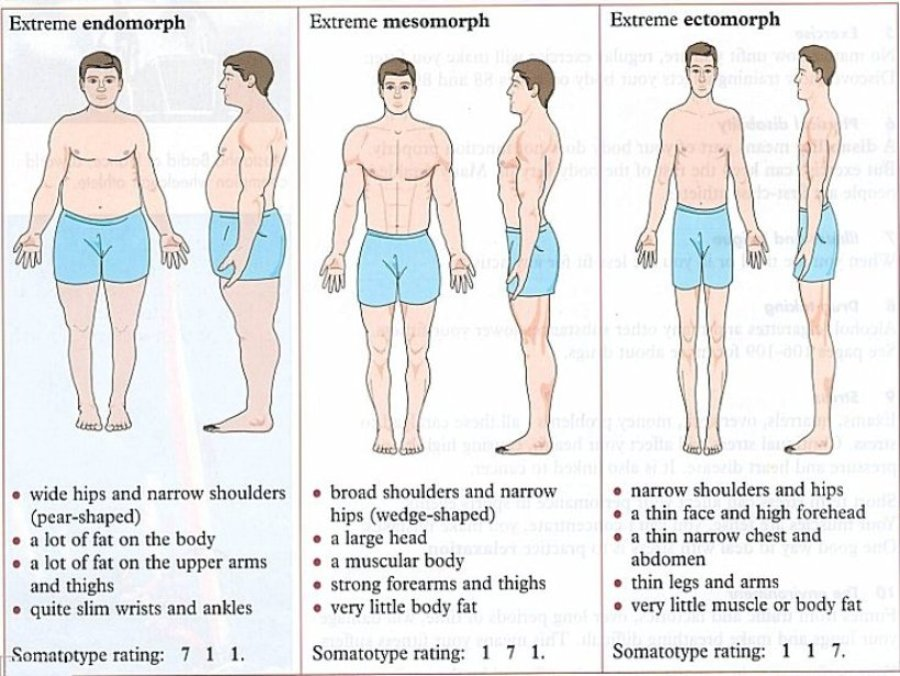 2.  Explain what long term effects an endurance runner would experience as a result of their training.											(6 marks)3. Explain what long term effects a weight lifter would experience as a result of their training.												(4 marks)4.  Explain why blood pressure reduces with long term exercise				(3 marks)5.  Describe how body shape can be effected by exercise					(3 marks)